АДМИНИСТРАЦИЯИВНЯКОВСКОГО СЕЛЬСКОГО ПОСЕЛЕНИЯЯрославского муниципального районаЯрославской областиПОСТАНОВЛЕНИЕРуководствуясь ст.2 Закона Ярославской области от 29.06.2012 г. № 22-з «О порядке перемещения транспортных средств на специализированную стоянку, их хранения, оплаты расходов на перемещение и хранение, возврата транспортных средств», Администрация Ивняковского сельского поселенияПОСТАНОВЛЯЕТ:       1. Внести следующие следующее дополнение в постановление Администрации Ивняковского сельского поселения от 19.06.2014 г. № 194 «Об утверждении Порядка привлечения юридических лиц и индивидуальных предпринимателей к осуществлению деятельности по перемещению и хранению транспортных средств на специализированных стоянках на территории Ивняковского сельского поселения» (далее – Постановление):1.1. раздел 4 Постановления дополнить пунктом 4.3. и изложить в следующей редакции: «4.3. Отбор претендентов проводится не реже одного раза в пять лет в виде открытого конкурса.».2. Опубликовать настоящее постановление в газете «Ярославский агрокурьер», а также разместить на официальном сайте Администрации Ивняковского сельского поселения в сети Интернет.3. Контроль за выполнением постановления возложить на заместителя Главы Ивняковского сельского поселения Михайлова Владимира Александровича.4. Постановление вступает в силу со дня официального опубликования.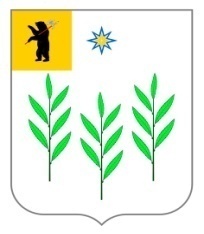 от  12 мая 2015   года    №  170О внесении дополнений в постановление Администрации Ивняковского сельского поселения от 19.06.2014 г. № 194 «Об утверждении Порядка привлечения юридических лиц и индивидуальных предпринимателей к осуществлению деятельности по перемещению и хранению транспортных средств на специализированных стоянках на территории Ивняковского сельского поселения»И.О. Главы Ивняковского сельского поселения В.А. Михайлов